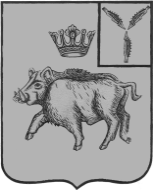 АДМИНИСТРАЦИЯБАЛТАЙСКОГО МУНИЦИПАЛЬНОГО РАЙОНА
САРАТОВСКОЙ ОБЛАСТИП О С Т А Н О В Л Е Н И Ес.БалтайО внесении изменений в Устав муниципального бюджетного общеобразовательного учреждения – средней общеобразовательной школы с. Садовка Балтайского муниципального района Саратовской областиВ соответствии с Гражданским кодексом Российской Федерации, Федеральными законами от 06.10.2003 № 131-ФЗ «Об общих принципах организации местного самоуправления в Российской Федерации», от 29.12.2012 № 273-ФЗ «Об образовании в Российской Федерации», руководствуясь Уставом Балтайского муниципального района,ПОСТАНОВЛЯЮ:1.Внести в Устав муниципального бюджетного общеобразовательного учреждения – средней общеобразовательной школы с. Садовка Балтайского муниципального района Саратовской области следующие изменения:1.1.Раздел 1 изложить в следующей редакции:«1.Общие положения1.1.Муниципальное бюджетное общеобразовательное учреждение – средняя общеобразовательная школа с. Садовка Балтайского муниципального района Саратовской области создано на основании постановления администрации Балтайского муниципального района от 08.12.2011 № 510 в целях реализации права граждан на образование, гарантии общедоступности и бесплатности начального общего, основного общего, среднего общего образования.Муниципальное бюджетное общеобразовательное учреждение – средняя общеобразовательная школа с. Садовка Балтайского муниципального района Саратовской области (далее – Учреждение), является некоммерческой организацией и осуществляет образовательную деятельность по реализации программ дошкольного, начального общего, основного общего и среднего общего образования.1.2.Организационно-правовая форма – муниципальное учреждение. Тип образовательной организации – общеобразовательная организация. Тип учреждения – бюджетное учреждение.1.3.Полное наименование Учреждения: Муниципальное бюджетное общеобразовательное учреждение – средняя общеобразовательная школа с. Садовка Балтайского муниципального района Саратовской области Сокращенное наименование Учреждения: МБОУ СОШ с. Садовка.1.4.Место нахождения:Юридический адрес учреждения: 412637, Российская Федерация, Саратовская область, Балтайский район, село Садовка, улица Центральная, дом 34.Фактический адрес учреждения: 412637, Российская Федерация, Саратовская область, Балтайский район, село Садовка, улица Центральная, дом 34.1.5.Учредителем Учреждения является Балтайский муниципальный район Саратовской области.Собственником имущества, передаваемого Учреждению на праве оперативного управления, является Балтайский муниципальный район Саратовской области.Функции и полномочия учредителя Учреждения от имени Балтайского муниципального района Саратовской области осуществляет администрация Балтайского муниципального района Саратовской области (далее по тексту – Учредитель).Функции и полномочия собственника имущества Учреждения от имени Балтайского муниципального района Саратовской области осуществляет администрация Балтайского муниципального района Саратовской области (далее по тексту – Собственник).1.6.Учреждение имеет два структурных подразделения: детские сады, не являющиеся юридическими лицами.Структурные подразделения – детские сады действуют на основании настоящего Устава и Положения о структурном подразделении, утвержденного директором Учреждения.Руководители структурных подразделений назначаются и освобождаются от должности директором Учреждения.1.6.1.Полное наименование структурного подразделения: Большеозерский детский сад муниципального бюджетного общеобразовательного учреждения – средней общеобразовательной школы с. Садовка Балтайского муниципального района Саратовской области.Сокращенное наименование структурного подразделения: Большеозерский Детский сад МБОУ СОШ с. Садовка.Место нахождения структурного подразделения: 412632, Российская Федерация, Саратовская область, Балтайский район, с. Большие Озерки, ул. Пионерская, д. 6.1.6.2.Полное наименование структурного подразделения: Столыпинский детский сад муниципального бюджетного общеобразовательного учреждения – средней общеобразовательной школы с. Садовка Балтайского муниципального района Саратовской области.Сокращенное наименование структурного подразделения: Столыпинский детский сад МБОУ СОШ с. Садовка.Место нахождения структурного подразделения: 412645, Российская Федерация, Саратовская область, Балтайский район, с. Столыпино, ул. А.И. Бирюкова, д. 1.1.7.Учреждение является юридическим лицом с момента государственной регистрации в порядке, установленном законом о государственной регистрации юридических лиц, имеет самостоятельный баланс, круглую печать со своим наименованием, имеет лицевой счет, открытый в финансовом управлении администрации Балтайского муниципального района и органах Федерального казначейства, штампы, фирменные бланки и другую атрибутику. Права на ведение образовательной деятельности возникают с момента лицензирования образовательной деятельности Учреждения в порядке, установленном законодательством Российской Федерации. Учреждение получает право на выдачу лицам, успешно прошедшим государственную итоговую аттестацию, документа об образовании с момента государственной аккредитации, подтвержденной свидетельством о государственной аккредитации.1.8.Учреждение от своего имени приобретает имущественные и неимущественные права, несет обязанности, выступает истцом и ответчиком в суде в соответствии с законодательством Российской Федерации.1.9.В Учреждении не допускается создание и деятельность политических партий, религиозных организаций (объединений). Принуждение учащихся к вступлению в общественные объединения, в т.ч. в политические партии, а также принудительное привлечение их к деятельности этих объединений, участие в агитационных кампаниях и политических акциях не допускается.1.10.Учреждение формирует открытые и общедоступные информационные ресурсы, содержащие достоверную и актуальную информацию о своей деятельности, обеспечивает доступ к таким ресурсам посредством размещения их в информационно-телекоммуникационных сетях, в т.ч. на официальном сайте Учреждения в сети Интернет в соответствии с перечнем сведений, установленных федеральным законодательством.1.11.Учреждение несет ответственность в установленном законодательством Российской Федерации порядке за невыполнение или ненадлежащее выполнение функций, отнесенных к еѐ компетенции, за реализацию не в полном объеме образовательных программ в соответствии с учебным планом, качество образования своих выпускников, а также за жизнь и здоровье обучающихся, работников образовательной организации.1.12.Учреждение филиалов и представительств не имеет.».1.2.Абзацы 1, 2 пункта 2.2. раздела 2 изложить в новой редакции:«2.2.Основными целями деятельности Учреждения являются:-создание условий для осуществления присмотра и ухода за детьми, осуществление образовательной деятельности по образовательным программам дошкольного, начального общего, основного общего и среднего общего образования. Учреждение вправе осуществлять образовательную деятельность по дополнительным общеразвивающим программам, реализация которых не является основной целью его деятельности;».1.3.Пункт 2.3. раздела 2 дополнить абзацем следующего содержания:«-образовательная программа дошкольного образования.».1.4.В пункте 2.4. раздела 2:1)после слов «оказание дополнительных образовательных услуг при исполнении муниципального задания» дополнить абзацами следующего содержания:«-образовательная деятельность по образовательным программам дошкольного образования;-присмотр и уход за детьми.».2)после слов «среднее общее образование» дополнить абзацем следующего содержания:«-дошкольное образование.».2.Настоящее постановление вступает в силу со дня его обнародования.3.Контроль за исполнением настоящего постановления возложить на начальника управления по социальным вопросам администрации Балтайского муниципального района.Глава Балтайскогомуниципального района						       А.А.Грунов